『へんしんっ！』公開劇場のご案内・映画館名：洲本オリオン
公開日：9月3日(金)〜9月13日(月) ・ホームページ：https://www.sumoto-orion.com/電話番号：0799-22-0265Eメール：なし。ホームページのコンタクトフォームよりご連絡ください→https://www.sumoto-orion.com/inquiry.cgi・フェイスブック：https://www.facebook.com/sumotoorion/ツイッター：https://twitter.com/sumotoorionLINE公式アカウント：https://lin.ee/65DmSDc・●住所：兵庫県洲本市本町５－４－８最寄駅：三ノ宮～洲本バスセンター（淡路交通バス・約90分）、洲本バスセンターから徒歩約10分アクセスページ：https://www.sumoto-orion.com/?p=access淡路島発着バス検索サービス「busmo」：https://busmo.656.ch/plus・●段差やエレベーターについて
劇場は１階にあります。館内入り口とお手洗い入り口のみ段差あり。・●トイレについて映画館内に多目的トイレはありません。最寄りの利用可能な多目的トイレは、洲本市役所（徒歩3分ほど）となります。・●映画館内の車椅子席について車椅子席や車椅子スペースなし。劇場の座席へ移って鑑賞いただいています。・●座席の事前予約についてオンラインでの事前の座席予約が可能です。　　※オンラインでの座席の購入はできません。・●車椅子で来場する際の事前問合せについてご来場の１~2日前までに事前にお問い合わせください
・●入場料金について障がい者割引料金1,100円／障がい者手帳をご提示ください
ご本人1名に加え、介助者1名まではお一人様1,100円※シネマキャロットLINE会員に登録で会員価格の1,000円でご覧いただけます。LINEの友達登録はこちら↓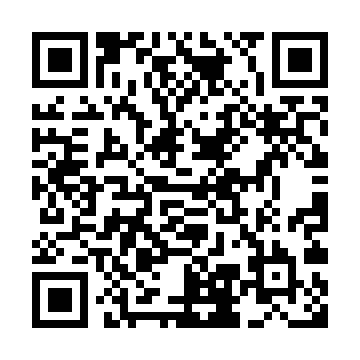 ※入場料金は作品により変わる場合がございます。・●駐車場について映画館専用の駐車場、提携している駐車場はありません。・
●その他UDCast　字幕メガネ、音声ガイド利用できる機材の貸し出しを行っています。『HELLO！MOVIE』、『UDCast』対応の作品でご利用いただけます。※『へんしんっ！』については、本編自体に日本語字幕・音声ガイドがついているため、機材なしでご覧いただけます。・コロナ対策など状況によって、座席数や対応方法が変更になる場合がございます。予めご了承ください。・
【更新日：2021年8月25日】ご来場の際にご参照ください。ご不明な点はお気軽に映画館、配給会社にお問合せください。